9. Листы (бланки) ответов участников ГИА  9.1. Общая часть  9.1.1. Участники ГИА выполняют экзаменационные работы на листах (бланках) ответов, включающих в себя:  лист (бланк) ответов № 1 на задания с кратким ответом;  лист (бланк) ответов № 2 на задания с развернутым ответом (может быть реализован как два отдельных листа – лист 1 и лист 2); дополнительный лист (бланк) ответов № 2 на задания с развернутым ответом; лист (бланк) устного экзамена. Предпочтительно использовать односторонние листы (бланки) ответов № 2. Далее в тексте настоящих методических рекомендаций предполагается, что бланки односторонние. 9.1.2. В листе (бланке) ответов № 1 на задания с кратким ответом рекомендуется предусмотреть три части – верхнюю, среднюю и нижнюю.  В верхней части листа (бланка) ответов № 1 (регистрационная часть) предлагается расположить следующие поля: «Код региона»; «Код образовательной организации»; «Номер и буква класса»; «Код пункта проведения экзамена»; «Номер аудитории»; «Код предмета»; «Название предмета»; «Дата проведения экзамена»; «Сведения об участнике государственной итоговой аттестации», включающие в себя поля: «Фамилия»; «Имя»; «Отчество (при наличии)»; «Серия и номер документа, удостоверяющего личность»; «Подпись участника экзамена». В верхней части листа (бланка) ответов № 1 на задания с кратким ответом необходимо разместить образец написания цифр, букв и символов. В средней части листа (бланка) ответов № 1 рекомендуется расположить поле(я) записи результатов выполнения заданий с кратким ответом. В нижней части листа (бланка) ответов № 1 предлагается предусмотреть поля: «Замена ошибочных ответов на задания с кратким ответом»; «Количество заполненных полей «Замена ошибочных ответов»; «Удален с экзамена в связи с нарушением порядка проведения ГИА»; «Не завершил экзамен по уважительной причине»; «Подпись ответственного организатора». Рекомендуется в листе (бланке) ответов № 1 на задания с кратким ответом по химии предусмотреть поля для оценивания лабораторной работы двумя экспертами. 9.1.3. В листе (бланке) ответов № 2 на задания с развернутым ответом и дополнительном листе (бланке) ответов № 2 на задания с развернутым ответом рекомендуется предусмотреть две части – верхнюю и нижнюю.  В верхней части листа (бланка) ответов № 2 и дополнительном листе (бланке) ответов № 2 предлагается расположить следующие поля: «Код региона»; «Код предмета»; «Название предмета». Также в этой части необходимо предусмотреть поле для записи цифрового значения кода дополнительного листа (бланка) ответов № 2 и (или) следующего дополнительного листа (бланка) ответов № 2, который будет использован участником экзамена. В нижней части листа (бланка) ответов № 2 рекомендуется расположить поле для ответов на задания с развернутым ответом и рекомендации для участников экзамена в случае недостатка места для записи ответов. 9.1.4. В листе (бланке) устного экзамена рекомендуется предусмотреть три части – верхнюю, среднюю и нижнюю.  В верхней части листа (бланка) устного экзамена предлагается расположить следующие поля: «Код региона»; «Код образовательной организации»; «Номер и буква класса»; «Код пункта проведения экзамена»; «Номер аудитории»; «Код предмета»; «Название предмета»; «Дата проведения экзамена». Также в верхней части листа (бланка) устного экзамена необходимо разместить образец написания цифр, букв и символов. В средней части листа (бланка) устного экзамена указываются следующие сведения об участнике ГИА: фамилия; имя; отчество (при наличии); серия и номер документа, удостоверяющего личность; поле «Подпись участника экзамена». В нижней части листа (бланка) устного экзамена рекомендуется расположить поля: «Удален с экзамена в связи с нарушением порядка проведения ГИА»; «Не завершил экзамен по уважительной причине». «Подпись ответственного организатора». 9.1.5. Основные правила заполнения листов (бланков) ответов. Все листы (бланки) ответов заполняются гелевой или капиллярной ручкой с чернилами черного цвета.  Для помечания поля выбора ответа заполненным используется символ метки «Х». Символ метки («Х») не должен быть слишком толстым. Участник экзамена должен изображать каждую цифру и букву во всех заполняемых буквенно-цифровых полях листов (бланков) ответов № 1, тщательно копируя образец ее написания из строки с образцами написания символов.  Каждое поле в листах (бланках) заполняется, начиная с первой позиции (в том числе и поля для занесения фамилии, имени и отчества (при наличии) участника экзамена, реквизитов документа, удостоверяющего личность).  Если участник экзамена не имеет информации для заполнения какого-то конкретного поля, он должен оставить его пустым (не делать прочерков).  При записи ответов необходимо строго следовать инструкциям по выполнению работы (к группе заданий, отдельным заданиям), указанным в КИМ. На листах (бланках) ответов № 1 и № 2, а также на дополнительных листах (бланках) ответов № 2 не должно быть пометок, содержащих информацию о личности участника экзамена. Категорически запрещается:  делать в полях, вне полей листов (бланков) ответов № 1 и № 2, дополнительных листах (бланках) ответов № 2 какие-либо записи и (или) пометки, не относящиеся к содержанию полей указанных листов (бланков) ответов;  использовать для заполнения листов (бланков) ответов цветные ручки вместо черной, карандаш, иные письменные принадлежности, средства для исправления внесенной в листы (бланки) ответов информации (корректирующую жидкость, ластик и др.).  9.2. Заполнение листа (бланка) ответов № 1  По указанию ответственного организатора в аудитории участники экзамена заполняют верхнюю часть листа (бланка) ответов № 1 на задания с кратким ответом. Ответственный организатор в аудитории проверяет правильность заполнения регистрационных полей у каждого участника экзамена и соответствие данных участника экзамена (ФИО, серии и номера документа, удостоверяющего личность) в регистрационных полях и документе, удостоверяющем личность. В случае обнаружения ошибочного заполнения регистрационных полей организаторы в аудитории дают указание участнику экзамена внести соответствующие исправления. Исправления могут быть выполнены следующими способами: запись новых символов (цифр, букв) более жирным шрифтом поверх ранее написанных символов (цифр, букв); зачеркивание ранее написанных символов (цифр, букв) и заполнение свободных клеточек справа новыми символами (цифрами, буквами). Данный способ возможен только при наличии достаточного количества оставшихся свободных клеточек. Заполнение полей «Удален с экзамена в связи с нарушением порядка проведения ГИА» или «Не завершил экзамен по уважительной причине» организатором в аудитории обязательно, если участник экзамена удален с экзамена в связи с нарушением установленного порядка проведения ГИА или не завершил экзамен по объективным причинам соответственно. Отметка организатора в аудитории заверяется подписью организатора в аудитории в специально отведенном для этого поле «Подпись ответственного организатора». В случае если участник экзамена отказывается ставить личную подпись в поле «Подпись участника ГИА», организатор в аудитории ставит свою подпись в поле участника экзамена. В средней части листа (бланка) ответов № 1 на здания с кратким ответом краткий ответ записывается справа от номера задания.  Ответ на задание с кратким ответом нужно записать в такой форме, в которой требуется в инструкции к данному заданию (или группе заданий), размещенной в КИМ перед соответствующим заданием или группой заданий (рис. 1).  Не разрешается использовать при записи ответа на задания с кратким ответом никакие иные символы, кроме символов кириллицы, латиницы, арабских цифр, запятой и знака «дефис» («минус»), диакритических знаков, образцы которых даны в верхней части листа (бланка). Краткий ответ в соответствии с инструкцией к заданию может быть записан только в виде: одной цифры; целого числа (возможно использование знака «минус»); конечной десятичной дроби (возможно использование знака «минус»); последовательности символов, состоящей из букв и (или) цифр; слова или словосочетания (нескольких слов). Если в ответе больше символов, чем количество клеточек, отведенных для записи ответов на задания с кратким ответом, то ответ записывается в отведенном для него месте, не обращая внимания на разбиение этого поля на клеточки. Ответ должен быть написан разборчиво, более узкими символами в одну строчку, с использованием всей длины отведенного под него поля. Символы в ответе не должны соприкасаться друг с другом. Термин следует писать полностью. Любые сокращения запрещены. 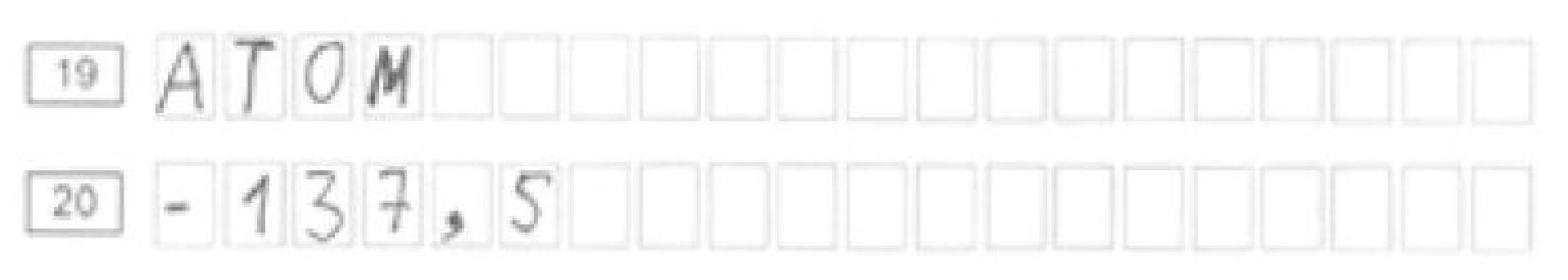 Рис. 1 9.3. Замена ошибочных ответов  В нижней части листа (бланка) ответов № 1 на задания с кратким ответом предусмотрены поля для записи исправленных ответов на задания с кратким ответом взамен ошибочно записанных.Для замены ответа, внесенного в лист (бланк)  ответов № 1 на задания с кратким ответом, нужно в соответствующих полях замены проставить номер задания, ответ на который следует исправить, и записать новое значение верного ответа на указанное задание (рис. 2). В случае если в области замены ошибочных ответов на задания с кратким ответом будет заполнено поле для номера задания, а новый ответ не внесен, то для оценивания будет использоваться пустой ответ (т.е. задание будет засчитано невыполненным). Поэтому в случае неправильного указания номера задания в области замены ошибочных ответов, неправильный номер задания следует зачеркнуть. Ниже приведен пример замены. 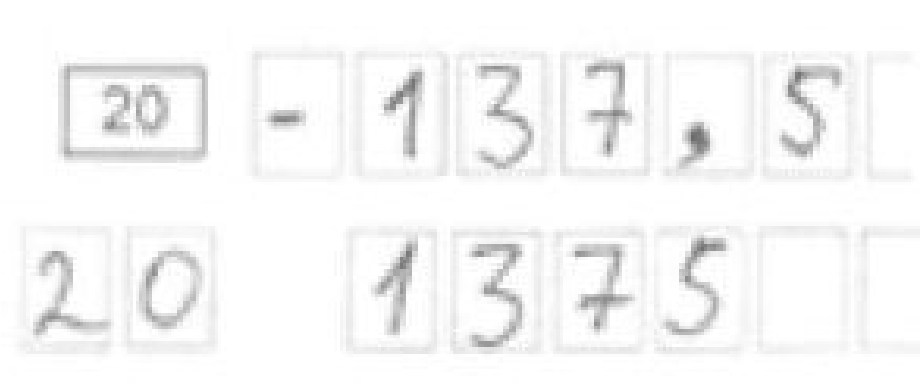 Рис. 2 Ответственный организатор в аудитории по окончании выполнения экзаменационной работы участником экзамена должен проверить лист (бланк) ответов № 1 участника экзамена на наличие замены ошибочных ответов на задания с кратким ответом. В случае если участник экзамена осуществлял во время выполнения экзаменационной работы замену ошибочных ответов, организатору в аудитории необходимо посчитать количество замен ошибочных ответов, в поле «Количество заполненных полей «Замена ошибочных ответов» поставить соответствующее цифровое значение, а также поставить подпись в специально отведенном месте. В случае если участник экзамена не использовал поле «Замена ошибочных ответов на задания с кратким ответом» организатор в поле «Количество заполненных полей «Замена ошибочных ответов» ставит «Х» и подпись в специально отведенном месте.  9.4. Заполнение листов (бланков) ответов № 2 и дополнительного листа (бланка) ответов № 2 , а также листа (бланка) устного экзамена  Лист (бланк) ответов № 2 предназначен для записи ответов на задания с развернутым ответом (строго в соответствии с требованиями инструкции к КИМ и к отдельным заданиям КИМ). Запрещается делать какие-либо записи и пометки, не относящиеся к ответам на задания, в том числе содержащие информацию о персональных данных участника экзамена.  Дополнительный лист (бланк) ответов № 2 выдается организатором в аудитории по требованию участника экзамена в случае недостаточного количества места для записи развернутых ответов.  Поле для записи цифрового значения кода дополнительного листа (бланка) ответов № 2 и (или) следующего дополнительного листа (бланка) ответов № 2 заполняется организатором в аудитории только при выдаче следующего дополнительного листа (бланка) ответов № 2, если участнику экзамена не хватило места на ранее выданных дополнительных листах (бланках) ответов № 2. В этом случае организатор в аудитории вносит в это поле цифровое значение кода следующего дополнительного листа (бланка) ответов № 2, который выдает участнику экзамена для заполнения. Если дополнительный лист (бланк) ответов № 2 не выдавался, то поле указанное остается пустым. Поле для записи цифрового значения кода дополнительного листа (бланка) ответов № 2 и (или) следующего дополнительного листа (бланка) ответов № 2 заполняет организатор в аудитории только при выдаче дополнительного листа (бланка) ответов № 2, вписывая в это поле цифровое значение кода дополнительного листа (бланка) ответов № 2, который выдается участнику экзамена. Если дополнительный лист (бланк) ответов № 2 не выдавался, то указанное поле  остается пустым.  Лист (бланк) устного экзамена заполняется так же, как регистрационная часть листа (бланка) ответов № 1. В поле «Номер аудитории» указывается номер аудитории проведения устного экзамена. 